 For Business 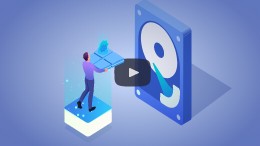 How to Partititon a Hard Drive on Windows 10/8/7Hot Topics in 2020 Fix 100% disk usage  Partition Windows 10  Format USB using cmd  Convert MBR to GPT More 15 yearsFor Homeof experie30-daymoney back guarantee530million customers100% securepurchase via 256-bit SSLFreetech supportEaseUS Freeware Free Data Recovery Software Free Backup Software Free Partition Manager Top Searches PC Data Recovery Mac Data Recovery Manage Partitions Backup Utility PC Transfer Video Editing Screen Recorder User Guide Data Recovery Wizard Todo Backup Partition Master Todo PCTrans EaseUS MobiMover How-to Articles Data Recovery Resources Disk Partition Tips Data Backup Tutorials iPhone Data Transfer iPhone Data Recovery Android Data Recovery Support Knowledge Base Retrieve My Code Contact Support Team My Account Discover EaseUS Company Reseller Affiliate Contact Us Shop EaseUS Download Center Existing account, please login directlyCustomer LoginReseller Login Newsletter United States (English) Copyright © 2004 - 2020 EaseUS. ALL RIGHTS RESERVED.